     RIDHA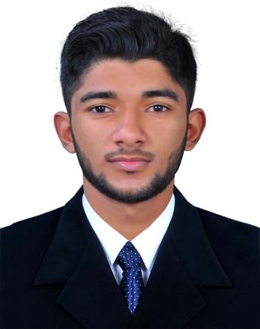 RIDHA.336273@2freemail.com 	 ______________________________________________________________________Experience Summary:Over 1.5 years of experience in Customer Support, Performance Management, Work load Analysis, Team management and Managerial skills. Have strong interpersonal, analytical, communication, organization and leadership skills with experience spanning across Retail industryEducational Qualification:Master of Business Administration in International Business from University of Chester, Cheshire, United Kingdom.Bachelor of Commerce in Finance from University of CalicutPROFESSIONAL EXPERIENCE:                                                                      Organization:                         LONDONS PRIDE LTD, LIVERPOOL(UK)Designation:			ASSISTANT MANAGERExperience:			JUNE ’14-DECEMBER 2015LONDONS PRIDE dealings have made LONDONS PRIDE a synonymous name with discerning Retail in souvenir and sports in LiverpoolRole and Responsibilities:Monitoring Collection, Execution and Marketing Reports.Responsible for all kinds of Expense reports.Monitoring all deviation reportsProject monitoring reports.Developing new concepts for reports.General AdministrationTaking initiative to uplift the team and sharing best practicesGeneral Computer Skills:Windows XP/Vista, Ms Word, Ms Excel, Internet, Email, Data Entry with good typing speed in English       CREDENTIALS:Good communication skills in English and ArabicTarget oriented and positive approach to workEnthusiastic and open to learn & improve on new informationExcellent attitude and highly motivated towards job and colleaguesCapable of working independently as well as a team memberCapable of handling & leading a team.Capable of handling critical situations and good crisis management skillsGood in People Management skills.Personal Information:Date of Birth	: 15-10-1992.Nationality	: Indian.Marital Status	: SingleReligion 	: IslamLanguage Proficiency 	: English, Malayalam, Arabic, HindiDeclaration	I hereby declare that the above written particulars are true to the best of my   knowledge and belief.